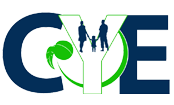 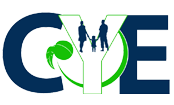 CYEGA Referral Forms  Phone: 281-936-0047 Fax: 1-855-696-9590Date of Referral: ___________ Name:          ____________________________________________________ ID #:  ______________ Address:  ___________________________________________________________________________   City:  __________________________________________State:  _____________ Zip:  ____________ DOB:    __________________     SS #:   _____________________Telephone #:  __________________   ⁭ Male    ⁭ Female         ⁭   Telephone             ⁭  Walk-in                  ⁭  Fax Type of Insurance:  ___________________________________________________________________ Guardian/Parent_________________________________________ Patient Race:________________________________________________Telephone #:  ________________  Contact Person:  ________________________________Relationship:  __________________________ Telephone:  _________________________________ E-mail Address: __________________________ Referral Source: _____________________________________ Telephone #:  ____________________ Referral email: ______________________________________Referral Fax#:_____________________ Presenting Problem: ___________________________________________________________________ ___________________________________________________________________________________ ___________________________________________________________________________________ Have you ever received mental health or substance abuse service before?   ⁭ Yes          ⁭ No If “Yes” Where?  ____________________________________________________________________ When? ____________________________________________________________________________ Are you on medication:  ⁭ Yes      ⁭ No If “Yes” List Medication _____________________________ ____________________________________________________________________________________ What type of services are you requesting?__________________________________________________ ____________________________________________________________________________________ Have consumer had a psychological or psychiatric evaluations? _____________________ (if yes where) ____________________________________________________________________________________ Comment: ___________________________________________________________________________Client Signature (Required):__________________________________________________________Completed by: ______________________________ 